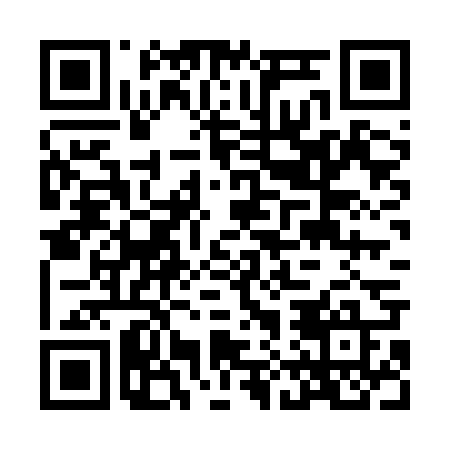 Ramadan times for Nowe Bagienice, PolandMon 11 Mar 2024 - Wed 10 Apr 2024High Latitude Method: Angle Based RulePrayer Calculation Method: Muslim World LeagueAsar Calculation Method: HanafiPrayer times provided by https://www.salahtimes.comDateDayFajrSuhurSunriseDhuhrAsrIftarMaghribIsha11Mon4:014:015:5911:453:345:325:327:2312Tue3:583:585:5611:453:365:345:347:2613Wed3:553:555:5411:453:375:365:367:2814Thu3:533:535:5211:443:395:385:387:3015Fri3:503:505:4911:443:405:405:407:3216Sat3:473:475:4711:443:425:425:427:3417Sun3:453:455:4411:433:435:445:447:3618Mon3:423:425:4211:433:455:465:467:3819Tue3:393:395:3911:433:465:475:477:4020Wed3:363:365:3711:433:485:495:497:4321Thu3:333:335:3411:423:495:515:517:4522Fri3:303:305:3211:423:515:535:537:4723Sat3:283:285:2911:423:525:555:557:4924Sun3:253:255:2711:413:545:575:577:5225Mon3:223:225:2411:413:555:595:597:5426Tue3:193:195:2211:413:576:006:007:5627Wed3:163:165:2011:403:586:026:027:5928Thu3:133:135:1711:403:596:046:048:0129Fri3:103:105:1511:404:016:066:068:0330Sat3:073:075:1211:404:026:086:088:0631Sun4:044:046:1012:395:047:107:109:081Mon4:004:006:0712:395:057:127:129:112Tue3:573:576:0512:395:067:137:139:133Wed3:543:546:0212:385:087:157:159:164Thu3:513:516:0012:385:097:177:179:185Fri3:483:485:5812:385:107:197:199:216Sat3:443:445:5512:375:127:217:219:237Sun3:413:415:5312:375:137:237:239:268Mon3:383:385:5012:375:147:257:259:299Tue3:343:345:4812:375:167:267:269:3110Wed3:313:315:4612:365:177:287:289:34